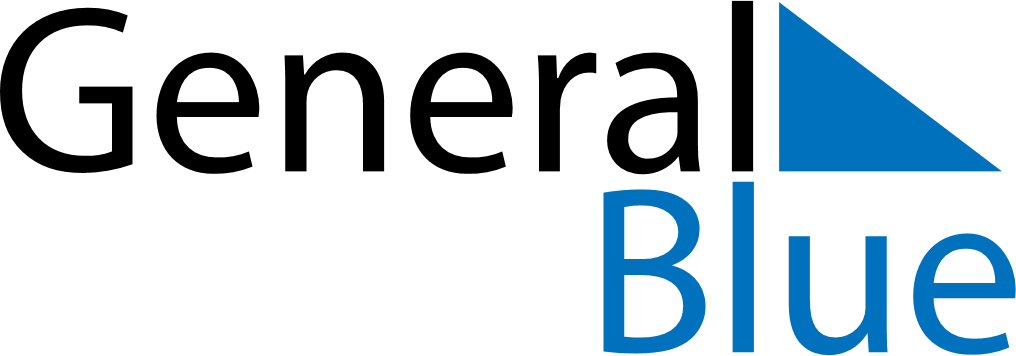 Weekly Meal Tracker May 22, 2023 - May 28, 2023Weekly Meal Tracker May 22, 2023 - May 28, 2023Weekly Meal Tracker May 22, 2023 - May 28, 2023Weekly Meal Tracker May 22, 2023 - May 28, 2023Weekly Meal Tracker May 22, 2023 - May 28, 2023Weekly Meal Tracker May 22, 2023 - May 28, 2023MondayMay 22TuesdayMay 23TuesdayMay 23WednesdayMay 24ThursdayMay 25FridayMay 26SaturdayMay 27SundayMay 28BreakfastLunchDinner